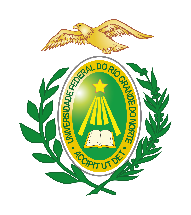 MINISTÉRIO DA EDUCAÇÃO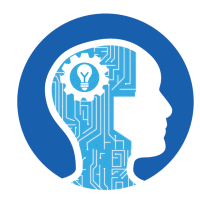 UNIVERSIDADE FEDERAL DO RIO GRANDE DO NORTECENTRO DE CIÊNCIAS SOCIAIS APLICADASPROGRAMA DE PÓS-GRADUAÇÃO EM GESTÃO DA INFORMAÇÃO E DO CONHECIMENTODECLARAÇÃO DE AUTORIZAÇÃO DA CHEFIA Declaramos para os devidos fins que o servidor(a) _______________________________ ____________ matrícula Siape nº __________________, está autorizado(a) a participar do Processo Seletivo do curso de Mestrado Profissional ______________________________________________________________________________________________________________ Edital nº ________________. Estamos cientes da possibilidade da qualificação do servidor e das possíveis liberações necessárias (com compensação de horário), nos termos do art. 98 da Lei nº 8.112, de 11 de dezembro de 1990. ________________________________________Chefia imediata do servidor(nome e matrícula)